Spelling Zapper 21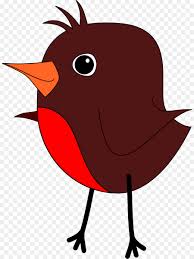 JulyAugustSeptemberOctoberNovemberDecember.There are twelve month in the year.There are twelve month in the year.There are twelve month in the year.